 มหาวิทยาลัยธุรกิจบัณฑิตย์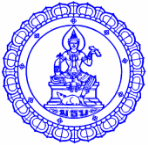 แบบฟอร์มการเทียบวิชาเรียนและโอนหน่วยกิต ( ISSUE 1-09-2017)ระดับปริญญาตรี เข้าศึกษาในภาคเรียนที่....................   ปีการศึกษา ........................ชื่อ-สกุล............................................................................  เลขทะเบียน.......................................................................... วิทยาลัย/คณะ ..................................................................................................................................................................หลักสูตร .....................................................................สาขา............................................................................................ชื่อสถาบันเดิม............................................................................. ระดับ  ปวส.   ป.ตรี   ประเทศ..........................หมายเหตุ : สำหรับรายวิชาที่หลักสูตรจะจัดให้มีการสอบวัดความรู้ใน ตารางที่ 4 นี้   หลักสูตรจะต้องแจ้งผลการสอบลงในแบบฟอร์มฯ เพื่อขออนุมัติหลังจากดำเนินการเสร็จสิ้น   เพื่อบันทึกผลการสอบของนักศึกษาเป็น CE (Credits  from Exam) ในรายวิชาที่สอบผ่าน ในระเบียนการศึกษารายบุคคล   (ดาวน์โหลดแบบฟอร์มได้ที่  www.dpu.ac.th/e-regis/form-thai.html)สรุป รายวิชาและหน่วยกิตที่สามารถเทียบโอนได้กับหลักสูตรที่เข้าศึกษาจำนวน ….…. รายวิชา .............  หน่วยกิตรายวิชาและหน่วยกิตที่หลักสูตรจะจัดให้มีการสอบวัดความรู้จำนวน ….…. รายวิชา .............  หน่วยกิต      ทั้งนี้ได้ตรวจสอบแล้วถูกต้อง	                    ลงชื่อ    ......................................................			                               (				      )			                                     คณบดี/รองคณบดีฝ่ายวิชาการ			                             วันที่ ........... / ................ / .............ตารางที่ 1  รายวิชาเทียบโอน หมวดวิชาศึกษาทั่วไปตารางที่ 1  รายวิชาเทียบโอน หมวดวิชาศึกษาทั่วไปตารางที่ 1  รายวิชาเทียบโอน หมวดวิชาศึกษาทั่วไปตารางที่ 1  รายวิชาเทียบโอน หมวดวิชาศึกษาทั่วไปตารางที่ 1  รายวิชาเทียบโอน หมวดวิชาศึกษาทั่วไปตารางที่ 1  รายวิชาเทียบโอน หมวดวิชาศึกษาทั่วไปตารางที่ 1  รายวิชาเทียบโอน หมวดวิชาศึกษาทั่วไปรายวิชาที่ขอเทียบโอนจากสถาบันเดิมรายวิชาที่ขอเทียบโอนจากสถาบันเดิมรายวิชาที่ขอเทียบโอนจากสถาบันเดิมรายวิชาที่ขอเทียบโอนจากสถาบันเดิมรายวิชาที่เทียบโอนได้ของมหาวิทยาลัยธุรกิจบัณฑิตย์รายวิชาที่เทียบโอนได้ของมหาวิทยาลัยธุรกิจบัณฑิตย์รายวิชาที่เทียบโอนได้ของมหาวิทยาลัยธุรกิจบัณฑิตย์รหัสวิชาชื่อวิชา นก.ผลการเรียนรหัสวิชาชื่อวิชานก.รวมจำนวนหน่วยกิตที่สามารถเทียบโอนได้รวมจำนวนหน่วยกิตที่สามารถเทียบโอนได้ชื่อ-สกุล  ......................................................................................... เลขทะเบียน ...................................................................ชื่อ-สกุล  ......................................................................................... เลขทะเบียน ...................................................................ชื่อ-สกุล  ......................................................................................... เลขทะเบียน ...................................................................ชื่อ-สกุล  ......................................................................................... เลขทะเบียน ...................................................................ชื่อ-สกุล  ......................................................................................... เลขทะเบียน ...................................................................ชื่อ-สกุล  ......................................................................................... เลขทะเบียน ...................................................................ชื่อ-สกุล  ......................................................................................... เลขทะเบียน ...................................................................ตารางที่ 2  รายวิชาเทียบโอน หมวดวิชาแกน และวิชาเอกบังคับตารางที่ 2  รายวิชาเทียบโอน หมวดวิชาแกน และวิชาเอกบังคับตารางที่ 2  รายวิชาเทียบโอน หมวดวิชาแกน และวิชาเอกบังคับตารางที่ 2  รายวิชาเทียบโอน หมวดวิชาแกน และวิชาเอกบังคับตารางที่ 2  รายวิชาเทียบโอน หมวดวิชาแกน และวิชาเอกบังคับตารางที่ 2  รายวิชาเทียบโอน หมวดวิชาแกน และวิชาเอกบังคับตารางที่ 2  รายวิชาเทียบโอน หมวดวิชาแกน และวิชาเอกบังคับรายวิชาที่ขอเทียบโอนจากสถาบันเดิมรายวิชาที่ขอเทียบโอนจากสถาบันเดิมรายวิชาที่ขอเทียบโอนจากสถาบันเดิมรายวิชาที่ขอเทียบโอนจากสถาบันเดิมรายวิชาที่เทียบโอนได้ของมหาวิทยาลัยธุรกิจบัณฑิตย์รายวิชาที่เทียบโอนได้ของมหาวิทยาลัยธุรกิจบัณฑิตย์รายวิชาที่เทียบโอนได้ของมหาวิทยาลัยธุรกิจบัณฑิตย์รหัสวิชาชื่อวิชา นก.ผลการเรียนรหัสวิชาชื่อวิชานก.รวมจำนวนหน่วยกิตที่สามารถเทียบโอนได้รวมจำนวนหน่วยกิตที่สามารถเทียบโอนได้ชื่อ-สกุล  ......................................................................................... เลขทะเบียน ...................................................................ชื่อ-สกุล  ......................................................................................... เลขทะเบียน ...................................................................ชื่อ-สกุล  ......................................................................................... เลขทะเบียน ...................................................................ชื่อ-สกุล  ......................................................................................... เลขทะเบียน ...................................................................ชื่อ-สกุล  ......................................................................................... เลขทะเบียน ...................................................................ชื่อ-สกุล  ......................................................................................... เลขทะเบียน ...................................................................ชื่อ-สกุล  ......................................................................................... เลขทะเบียน ...................................................................ชื่อ-สกุล  ......................................................................................... เลขทะเบียน ...................................................................ชื่อ-สกุล  ......................................................................................... เลขทะเบียน ...................................................................ชื่อ-สกุล  ......................................................................................... เลขทะเบียน ...................................................................ชื่อ-สกุล  ......................................................................................... เลขทะเบียน ...................................................................ตารางที่ 3  รายวิชาเทียบโอน หมวดวิชาเลือก เอกเลือก วิชาโท  และเลือกเสรีตารางที่ 3  รายวิชาเทียบโอน หมวดวิชาเลือก เอกเลือก วิชาโท  และเลือกเสรีตารางที่ 3  รายวิชาเทียบโอน หมวดวิชาเลือก เอกเลือก วิชาโท  และเลือกเสรีตารางที่ 3  รายวิชาเทียบโอน หมวดวิชาเลือก เอกเลือก วิชาโท  และเลือกเสรีตารางที่ 3  รายวิชาเทียบโอน หมวดวิชาเลือก เอกเลือก วิชาโท  และเลือกเสรีตารางที่ 3  รายวิชาเทียบโอน หมวดวิชาเลือก เอกเลือก วิชาโท  และเลือกเสรีตารางที่ 3  รายวิชาเทียบโอน หมวดวิชาเลือก เอกเลือก วิชาโท  และเลือกเสรีตารางที่ 3  รายวิชาเทียบโอน หมวดวิชาเลือก เอกเลือก วิชาโท  และเลือกเสรีตารางที่ 3  รายวิชาเทียบโอน หมวดวิชาเลือก เอกเลือก วิชาโท  และเลือกเสรีตารางที่ 3  รายวิชาเทียบโอน หมวดวิชาเลือก เอกเลือก วิชาโท  และเลือกเสรีตารางที่ 3  รายวิชาเทียบโอน หมวดวิชาเลือก เอกเลือก วิชาโท  และเลือกเสรีรายวิชาที่ขอเทียบโอนจากสถาบันเดิมรายวิชาที่ขอเทียบโอนจากสถาบันเดิมรายวิชาที่ขอเทียบโอนจากสถาบันเดิมรายวิชาที่ขอเทียบโอนจากสถาบันเดิมรายวิชาที่ขอเทียบโอนจากสถาบันเดิมรายวิชาที่ขอเทียบโอนจากสถาบันเดิมรายวิชาที่ขอเทียบโอนจากสถาบันเดิมรายวิชาที่เทียบโอนได้ของมหาวิทยาลัยธุรกิจบัณฑิตย์รายวิชาที่เทียบโอนได้ของมหาวิทยาลัยธุรกิจบัณฑิตย์รายวิชาที่เทียบโอนได้ของมหาวิทยาลัยธุรกิจบัณฑิตย์รายวิชาที่เทียบโอนได้ของมหาวิทยาลัยธุรกิจบัณฑิตย์รหัสวิชารหัสวิชาชื่อวิชา ชื่อวิชา นก.ผลการเรียนผลการเรียนรหัสวิชาชื่อวิชาชื่อวิชานก.รวมจำนวนหน่วยกิตที่สามารถเทียบโอนได้รวมจำนวนหน่วยกิตที่สามารถเทียบโอนได้รวมจำนวนหน่วยกิตที่สามารถเทียบโอนได้ชื่อ-สกุล  ......................................................................................... เลขทะเบียน ...................................................................ชื่อ-สกุล  ......................................................................................... เลขทะเบียน ...................................................................ชื่อ-สกุล  ......................................................................................... เลขทะเบียน ...................................................................ชื่อ-สกุล  ......................................................................................... เลขทะเบียน ...................................................................ชื่อ-สกุล  ......................................................................................... เลขทะเบียน ...................................................................ชื่อ-สกุล  ......................................................................................... เลขทะเบียน ...................................................................ชื่อ-สกุล  ......................................................................................... เลขทะเบียน ...................................................................ชื่อ-สกุล  ......................................................................................... เลขทะเบียน ...................................................................ชื่อ-สกุล  ......................................................................................... เลขทะเบียน ...................................................................ชื่อ-สกุล  ......................................................................................... เลขทะเบียน ...................................................................ตารางที่ 4  รายวิชาที่หลักสูตรจัดให้มีการสอบวัดความรู้ตารางที่ 4  รายวิชาที่หลักสูตรจัดให้มีการสอบวัดความรู้ตารางที่ 4  รายวิชาที่หลักสูตรจัดให้มีการสอบวัดความรู้ตารางที่ 4  รายวิชาที่หลักสูตรจัดให้มีการสอบวัดความรู้ตารางที่ 4  รายวิชาที่หลักสูตรจัดให้มีการสอบวัดความรู้ตารางที่ 4  รายวิชาที่หลักสูตรจัดให้มีการสอบวัดความรู้ตารางที่ 4  รายวิชาที่หลักสูตรจัดให้มีการสอบวัดความรู้ตารางที่ 4  รายวิชาที่หลักสูตรจัดให้มีการสอบวัดความรู้ตารางที่ 4  รายวิชาที่หลักสูตรจัดให้มีการสอบวัดความรู้ตารางที่ 4  รายวิชาที่หลักสูตรจัดให้มีการสอบวัดความรู้รหัสวิชารหัสวิชาชื่อวิชาชื่อวิชาชื่อวิชานก.ประเภทหมวดวิชาประเภทหมวดวิชากำหนดการจัดสอบ (ระบุเดือนที่จัดสอบ)กำหนดการจัดสอบ (ระบุเดือนที่จัดสอบ)รวมจำนวนหน่วยกิตที่จะมีการจัดสอบวัดความรู้รวมจำนวนหน่วยกิตที่จะมีการจัดสอบวัดความรู้รวมจำนวนหน่วยกิตที่จะมีการจัดสอบวัดความรู้รวมจำนวนหน่วยกิตที่จะมีการจัดสอบวัดความรู้รวมจำนวนหน่วยกิตที่จะมีการจัดสอบวัดความรู้สำหรับสายงานวิชาการผลการพิจารณาการขอเทียบโอนรายวิชา      อนุมัติ     ไม่อนุมัติ  เนื่องจาก..............................................       					         ลงชื่อ   ......................................................			                               (				      )			                   รองอธิการบดีสายงานวิชาการ/ผู้มีอำนาจทำการแทน			                              วันที่  ........... / ................ / .............สำหรับเจ้าหน้าที่ศูนย์บริการนักศึกษา แจ้งผลการเทียบโอนให้นักศึกษารับทราบนักศึกษารับทราบผลการเทียบโอนแล้ว   ลงชื่อ....................................................  วันที่ ......../…...…/…………